Publicado en Madrid el 02/01/2018 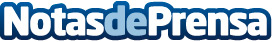 CIR62, especialista en aislantes térmicos y acústicos, amplía su catálogo de productos ArmacellCIR62, empresa experta en aislamientos y suministros industriales presenta novedades en su catálogo de productos ArmacellDatos de contacto:CIR62Nota de prensa publicada en: https://www.notasdeprensa.es/cir62-especialista-en-aislantes-termicos-y_2 Categorias: Madrid Recursos humanos Consumo Construcción y Materiales http://www.notasdeprensa.es